       CHECK LIST PARA VERIFICAÇÃO DE PROCESSO     PELO REGIME DIFERENCIADO DE CONTRATAÇÕES - RDC            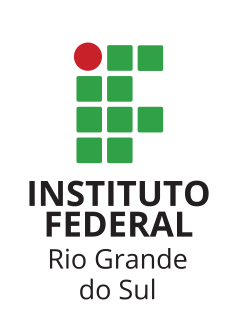     PROCESSO Nº _____________________________________    RDC Nº: ___________________________________________       CHECK LIST PARA VERIFICAÇÃO DE PROCESSO     PELO REGIME DIFERENCIADO DE CONTRATAÇÕES - RDC                PROCESSO Nº _____________________________________    RDC Nº: ___________________________________________       CHECK LIST PARA VERIFICAÇÃO DE PROCESSO     PELO REGIME DIFERENCIADO DE CONTRATAÇÕES - RDC                PROCESSO Nº _____________________________________    RDC Nº: ___________________________________________       CHECK LIST PARA VERIFICAÇÃO DE PROCESSO     PELO REGIME DIFERENCIADO DE CONTRATAÇÕES - RDC                PROCESSO Nº _____________________________________    RDC Nº: ___________________________________________       CHECK LIST PARA VERIFICAÇÃO DE PROCESSO     PELO REGIME DIFERENCIADO DE CONTRATAÇÕES - RDC                PROCESSO Nº _____________________________________    RDC Nº: ___________________________________________FASE INTERNAFASE INTERNAFASE INTERNAFASE INTERNAFASE INTERNAItemATOS ADMINISTRATIVOS E DOCUMENTOS A SEREM VERIFICADOSRubrica do Responsável pelo processoPágina ouNão se aplicaRubrica da Chefia1Abertura de processo administrativo devidamente autuado, protocolado e numerado (art. 38, caput, da Lei nº 8.666/93 e Portaria Interministerial n. 1.677/2015 - DOU de 08.10.2015, Seção 1, pg.31 ou da Portaria Normativa nº 1.243, de 21.09.2006, do Ministério da Defesa).2Consta o Documento de Formalização de Demanda, elaborado pelo agente ou setor competente? A autoridade competente da unidade demandante definiu o objeto do certame de forma precisa, suficiente e clara?3Ato de designação da comissão de licitação conforme inciso XII do Art. 4º do Decreto 7.581/114Termo de Referência que contenha conjunto de elementos necessários e suficientes, com nível de precisão adequado, para caracterizar os serviços a serem contratados ou os bens a serem fornecidos conforme inciso VII do Art. 4º do Decreto 7.581/115Projeto Básico ou Projeto ExecutivoLegislação: art. 2º, IV e Parágrafo único da Lei 12.462(VER MODELO NO SITE DA AGU, ADAPTAR CONFORME O OBJETO LICITADO)6Memorando com Justificativa de Vistoria Técnica Obrigatória o qual deverá ser elaborado pelo setor técnico responsável (caso não seja obrigatório, constará no edital declaração de pleno conhecimento do objeto)7Memorando do Setor Técnico Responsável referente à entrega do projeto e demais informações8Consta a autorização do reitor (na reitoria) e Diretor Geral (nos campi) para a abertura da licitação (art. 38, caput, da Lei nº 8.666/93 e arts. 8º, III e 30, V, do Decreto 5.450/05) e celebração do contrato, quando for o caso, para contratos de até R$ 999.999,99 (art. 2º do Decreto nº 7.689/2012, dentro do prazo previsto pelo art. 4º § 1º, da Portaria MPOG nº 249/2012)? Caso o valor do contrato seja acima do valor citado, observar item 14 do check list conforme Portaria MEC nº 36/2018.9Consta a Carta de Disponibilidade de Recursos Orçamentários com indicação das respectivas rubricas?Data/ Assinatura do COF/ Ordenador de DespesaLegislação: art. 30, IV, do Decreto nº 5.450/05 e arts. 7º, § 2º, III, 14 e 38, caput, da Lei nº 8.666/93- Se for o caso consta a estimativa do impacto orçamentário financeiro da despesa prevista no art. 16, inc. I da LC 101/2000 e a declaração prevista no art. 16, II do mesmo diploma na hipótese da despesa incidir no caput do art. 16?9.1Pré empenhoME/EPPME/EPPME/EPPME/EPPME/EPP10Em face do valor estimado do objeto, a participação na licitação é exclusiva para Microempresas, Empresas de Pequeno Porte e Sociedades Cooperativas?Ou a participação na licitação é mista (alguns itens exclusivos e outros não)?Legislação: art. 48, I, da LC nº 123/06, art. 6º do Decreto nº 8538/2015 e art. 34 da Lei nº 11.488/0711Incide uma das exceções previstas no art. 10º do Decreto nº 8.538/15, devidamente justificada, a afastar a exclusividade?PORTARIASPORTARIASPORTARIASPORTARIASPORTARIAS12Foi anexada a Portaria da Autoridade Competente ou Substituto (Reitor/Diretor Geral)?13Consta a designação do presidente e equipe de apoio (art. 3º, IV, §§1º e 2º da Lei nº 10.520/02, arts. 9º, VI, 10, 11, 12 e 30, VI, do Decreto nº 5.450/05)?MINUTA DE EDITAL E PROCURADORIA JURÍDICAMINUTA DE EDITAL E PROCURADORIA JURÍDICAMINUTA DE EDITAL E PROCURADORIA JURÍDICAMINUTA DE EDITAL E PROCURADORIA JURÍDICAMINUTA DE EDITAL E PROCURADORIA JURÍDICA14Consta a Minuta de edital e anexos, conforme abaixo?Termo de referência;Modelo de proposta comercial com a indicação precisa de como o valor deve ser ofertado (total ou por item);Termo de contrato se for o caso; Demais anexos necessários.Legislação: art. 4º, III, da Lei nº 10.520/02, arts. 9º, IV e 30, VII, do Decreto nº 5.450/05 e art. 40 da Lei nº 8.666/9315Foi providenciado pedido de parecer através de memorando à Procuradoria Jurídica? Caso haja previsão de contrato com valor entre R$ 1.000.000,00 e R$ 9.999.999,99 (Portaria MEC nº 36/2018) há memorando para a Proad autorizar a celebração de contrato e posterior encaminhamento ao jurídico?Para valores acima de R$ 10.000.000,00 o memorando deverá ser encaminhado ao reitor.16Documento de autorização de celebração de contrato nos termos da Portaria MEC nº 36/2018 com encaminhamento ao jurídico.17Consta a análise e aprovação da minuta de edital e seus anexos pela assessoria jurídica?Legislação: (art. 38, parágrafo único, da Lei nº 8.666/93).E o recebimento via SIPAC?18Havendo apontamentos quanto ao processo pela Assessoria Jurídica foram procedidos os ajustes, complementação e respectivo relatório de procedimentos, ações e explicações após análise Jurídica? Foi reimpresso o edital?19Foi providenciado o Memorando de encaminhamento à Procuradoria Jurídica (caso seja necessário restituir o processo)?20Consta a reanálise e aprovação da minuta de edital e seus anexos devidamente ajustados, pela assessoria jurídica?21Foi reimpresso o edital definitivo, caso necessário, depois de ajustes, e envio para a assinatura e rubricas do Reitor ou Diretor Geral?22Consta no processo a relação de itens lançado no sistema SIASGnet?23Foi realizada a publicação do aviso de edital (art. 4º, I e II, da Lei nº 10.520/02 e art. 17 do Decreto nº 5.450/05)?Quanto ao âmbito de publicação houve obediência ao disposto no art. 17 do Decreto nº 5.450, de 31 de maio de 2005 e IV, §1º, art. 8º da Lei nº 12.527, de 18 de novembro de 2011?24Há impresso o comprovante de Envio do Arquivo ao Compras Governamentais?25Visto do processo – fase interna - pelo PRESIDENTEFASE EXTERNAFASE EXTERNAFASE EXTERNAFASE EXTERNAFASE EXTERNAItemATOS ADMINISTRATIVOS E DOCUMENTOS A SEREM VERIFICADOSRubrica do Responsável pelo processoPágina ouNão se aplicaRubrica da Chefia26Foi anexada a publicação do aviso de edital /Suspensão/Alteração no DOU e EBC (quando for o caso)?Publicação na EBC em jornal estadual ou regional (quando for SRP art. 17, §6º do Decreto no 5.450/05 ou licitações com valores elevados).Legislação: art. 4º, I e II da Lei 10.520/02, art. 11 do Decreto 3.555/00 e art. 21 da Lei 8.666/9327O edital e anexos foram publicados no Site do Campus?28O edital foi divulgado aos fornecedores?29Houve divulgação do edital aos requisitantes, órgãos participantes, Daps, setores de licitações dos campi do IFRS?30Constam cópias de Avisos/Esclarecimentos: perguntas e respostas publicadas no Portal Compras Governamentais (quando houver)?31Consta cópia de Pedido(s) de impugnação (ões)  (quando houver)?32Constam respostas ao(s) pedido(s) de impugnação (ões) (quando houver)?33Foram realizados ajustes do edital após acatamento de impugnação (quando houver)?34Foi encaminhado memorando à Procuradoria Jurídica para análise e parecer do edital após acatamento de impugnação, quando houver alterações legais? Alterações foram destacadas no texto?35Foi realizada análise e aprovação da minuta de edital e seus anexos devidamente ajustados, pela assessoria jurídica?36Houve reimpressão do edital, caso haja alterações, e providências a partir do item 26?OPERACIONALIZAÇÃO DO RDCOPERACIONALIZAÇÃO DO RDCOPERACIONALIZAÇÃO DO RDCOPERACIONALIZAÇÃO DO RDCOPERACIONALIZAÇÃO DO RDCACEITAÇÃOACEITAÇÃOACEITAÇÃOACEITAÇÃOACEITAÇÃO37Anexar ao processo as Propostas Recusadas (se houver)38Anexar ao processo as Propostas AceitasHABILITAÇÃOHABILITAÇÃOHABILITAÇÃOHABILITAÇÃOHABILITAÇÃO39Documentos de HabilitaçãoSICAF (    ) Declarações (retiradas do compras governamentais):Concorda com as condições estabelecidas em edital (   )Não emprega menor de dezoito anos em trabalho noturno...(    )Elaboração independente de Proposta (   )Inexistem fatos impeditivos (    )Não possui empregado executando trabalho degradante ou forçado (   ) CERTIDÕES (Consulta Internet):Certidão Negativa CNJ (    );Certidão Negativa CEIS (   );Certidão Negativa TCU (  );CADIN.ATESTADOS/DECLARAÇÕES: Falência (  );Vistoria Técnica (caso seja obrigatória) (  );Atestado de Capacidade Técnica (deve constar a parcela de maior relevância) (  );Capacidade Técnica da Empresa (deve constar a parcela de maior relevância (  );Capacidade Técnica do Profissional (deve constar a parcela de maior relevância (  );Inscrição da empresa no conselho profissional (  ); Inscrição do profissional no conselho (  );CAT (  );Declaração de responsável técnico (anexo do edital) (   );Declaração de Sustentabilidade Ambiental (anexo do edital) (   );Patrimônio Líquido não inferior a 10% do valor estimado (  );Documento onde consta a vinculação do Responsável Técnico com a empresa (  );Em caso de não apresentar SICAF, ou algum documento já vencido no SICAF, apresentar além dos documentos acima:Prova de Inscrição no Cadastro Nacional de Pessoas Jurídicas-CNPJ (   )Ato constitutivo, estatuto social ou contrato social em vigor  (   )Certidão Negativa Conjunta Federal (    )Certidão Negativa FGTS (    )Certidão Negativa Trabalhista (  );Certidão Negativa Estadual (    )Certidão Negativa Municipal (    )Comprov. da qualificação econômico financeira (termo de abertura e encerramento, balanço patrimonial – DRE  reg. na junta comercial, ref ao último exercício social) (    )40Pedido de recurso41Resposta de recurso / contrarrazão42Decisão do Presidente ao recursoDOCUMENTOS COMPRAS GOVERNAMENTAISDOCUMENTOS COMPRAS GOVERNAMENTAISDOCUMENTOS COMPRAS GOVERNAMENTAISDOCUMENTOS COMPRAS GOVERNAMENTAISDOCUMENTOS COMPRAS GOVERNAMENTAIS43Ata Geral do RDC 44Resultado por Fornecedor45Termo de Adjudicação46Termo de Homologação47Em caso de cancelamento de homologação de item(s), volta de fase – iniciar o procedimento de documentação 48Ata Complementar (se houver)49Resultado de Julgamento (pelo Serpro Hod)DIVULGAÇÃO E DEMAIS PROCEDIMENTOSDIVULGAÇÃO E DEMAIS PROCEDIMENTOSDIVULGAÇÃO E DEMAIS PROCEDIMENTOSDIVULGAÇÃO E DEMAIS PROCEDIMENTOSDIVULGAÇÃO E DEMAIS PROCEDIMENTOS50Divulgação do resultado do RDC aos interessados (Diretor-Geral, Comissão de Licitação e demais envolvidos)51Propostas originais52E-mail de encaminhando para contratos ou outro departamento (quando houver)CONTROLES INTERNOSAtividades do responsável pelo processoCONTROLES INTERNOSAtividades do responsável pelo processoVerificar existência de Termo de abertura e encerramento em cada volume do processo (cada volume poderá ter até 200 páginas).Subcapas das etapas (ajuda a identificar os documentos junto ao processo).Registrar os dados do RDC na Planilha de Processos Realizados. 